Диплом за 2 место по программе «Командный приз – юноши» в соревнованиях по выездке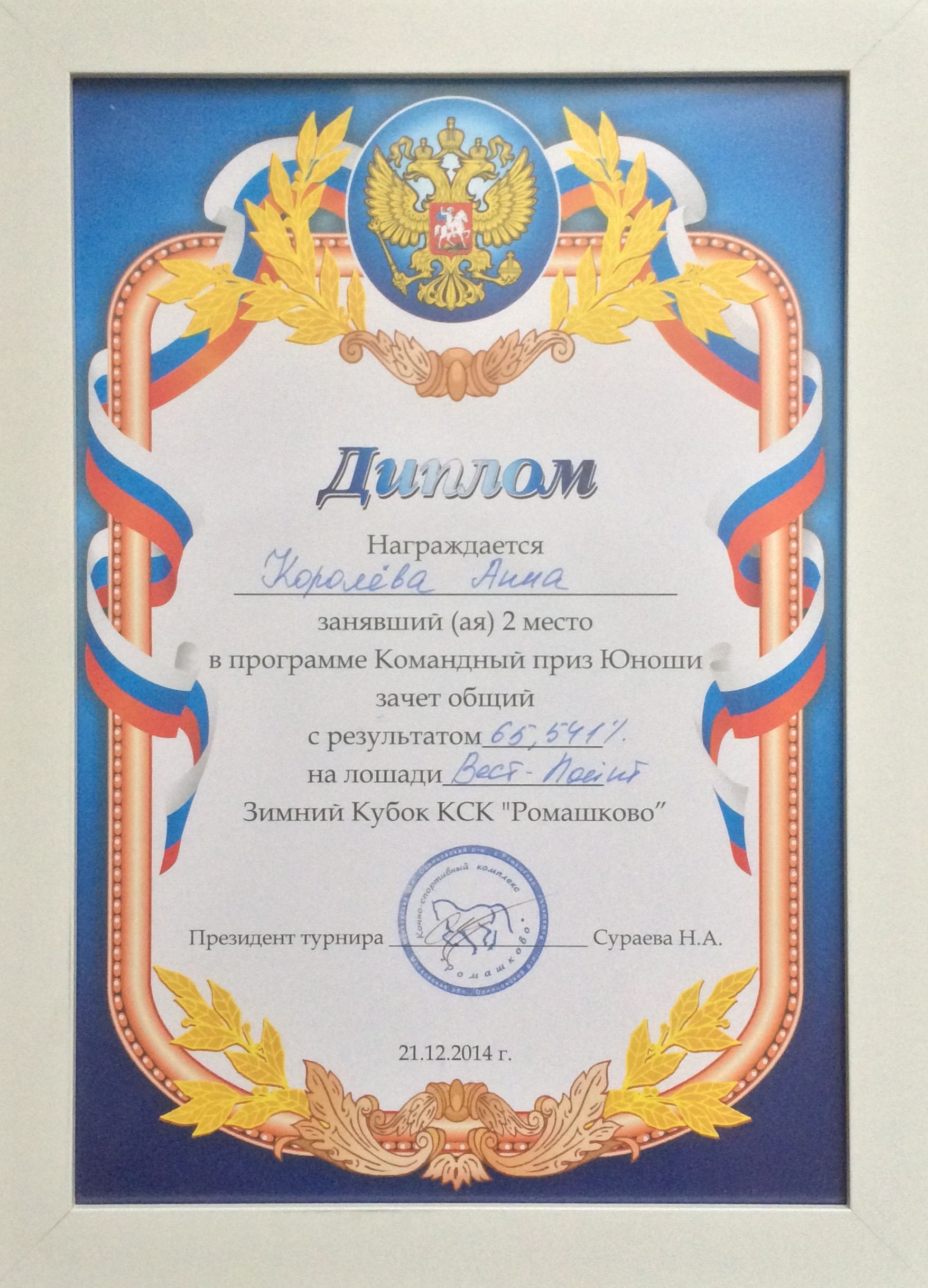 